Муниципальное автономное дошкольное образовательное учреждение города Нижневартовска детский сад № 71 «Радость»ОБРАЗОВАТЕЛЬНЫЙ ПРОЕКТ«Формирование финансовой грамотности в процессе обучения английскому языку»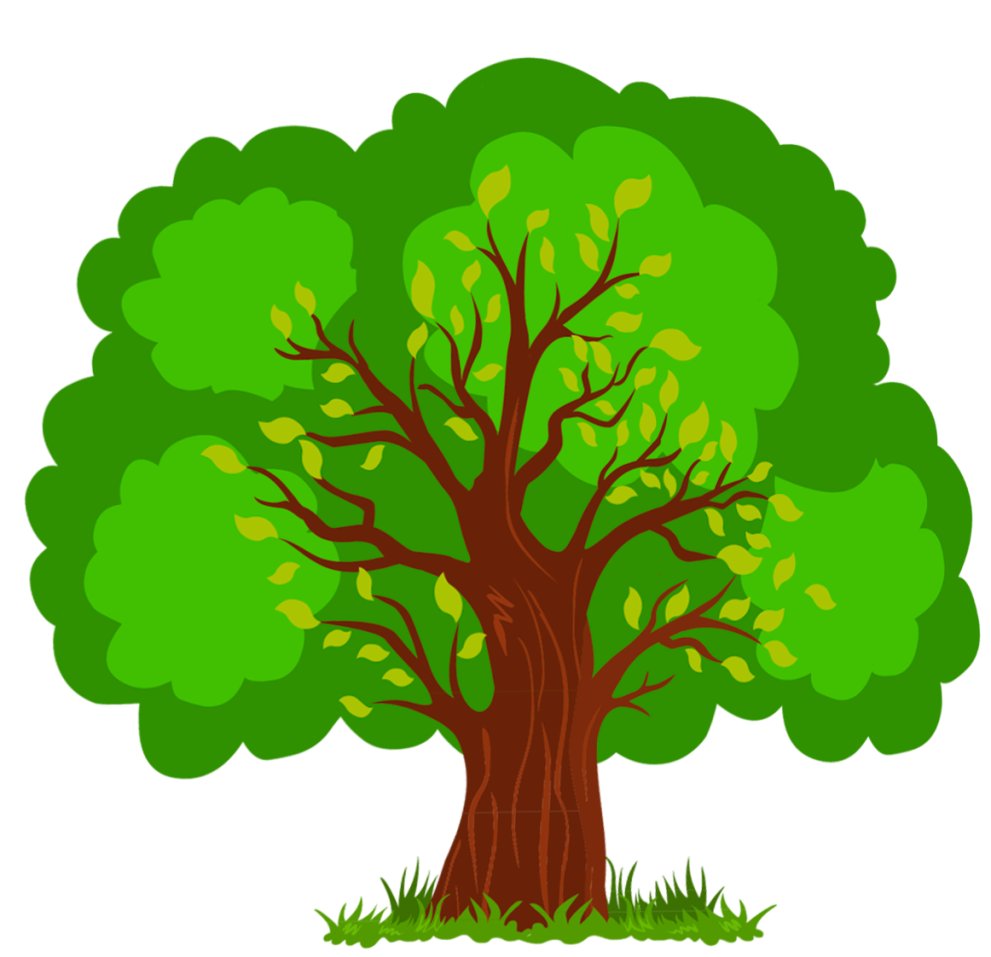 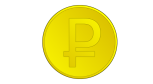 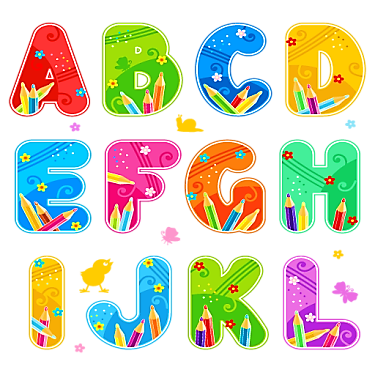 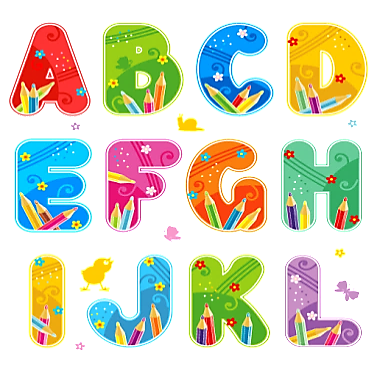 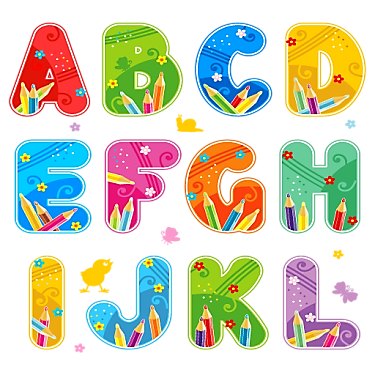 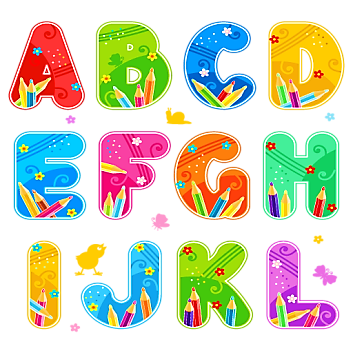 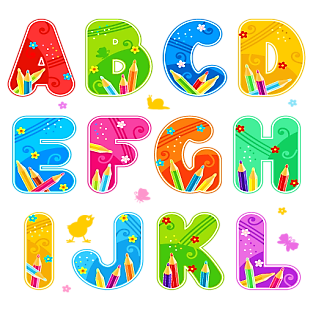 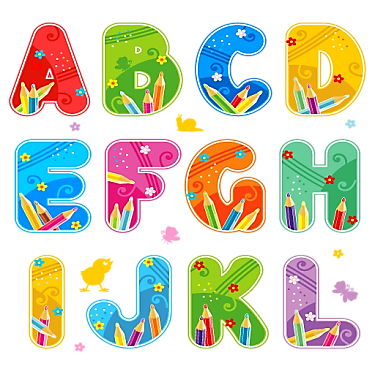 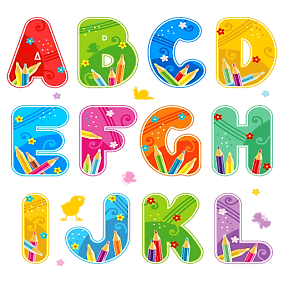 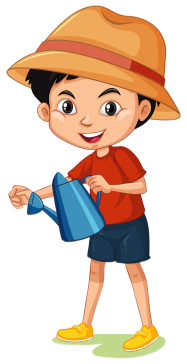 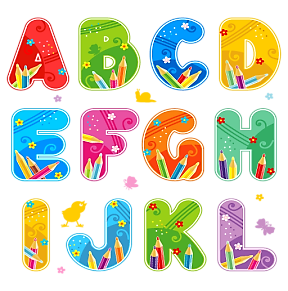 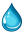 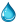 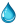 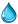 Файзуллина Алина Вакильевна, Воспитатель МАДОУ города Нижневартовска детский сад № 71 «Радость»Руководитель проекта:Проконина Ольга Евгеньевна, Заведующий МАДОУ города Нижневартовска детский сад № 71 «Радость»г. Нижневартовск, 2023ОБОСНОВАНИЕ НЕОБХОДИМОСТИ ПРОЕКТАВведениеСовременная жизнь, с ее постоянно и быстро меняющимися реалиями, требует от человека уходить от заученных шаблонов, а творчески и критически мыслить, быть мобильным в принятии решений. Финансовая составляющая играет большую роль в современном мире. В «Стратегии повышения финансовой грамотности в Российской Федерации на 2017 – 2023 годы» отмечается, что существенно усложнившаяся в последнее время финансовая система, ускорение процесса глобализации и появление широкого спектра новых сложных финансовых продуктов и услуг ставят перед людьми непростые задачи, к решению которых они зачастую оказываются неподготовленными. А мы все чаще сталкиваемся с необходимостью использования иностранного языка в повседневной жизни: работа за компьютером, общение в соц. сетях, просмотр видеороликов, участие в конкурсах и соревнованиях. Кроме того, в современном мире люди стали больше путешествовать, а это прекрасная возможность осваивать другую культуру и в то же время нести свою.Формирование финансовой грамотности приближает дошкольника к реальной жизни, пробуждает экономическое мышление, позволяет приобрести качества, присущие настоящей личности. В дошкольном возрасте закладываются не только азы финансовой грамотности, но и стимулы к познанию и образованию на протяжении всей жизни. Знание английского языка стало необходимым элементом финансовой грамотности. Ребёнок, владеющий английским языком, лучше реализует свои возможности и добьётся больших успехов в учёбе и в жизни.  Невозможно переоценить значение английского языка в современном обществе, поскольку он считается самым распространенным языком в дипломатическом мире. Исходя из данных ООН, в пересчете на население государств, 97% населения мира (образованной его части) считает английский основным языком для контактов в рамках международного сообщества. Более 450 миллионов человек во всем мире считают английский язык родным, а еще для 98 млн. человек он является вторым языком. По данным СМИ 1,5 миллиарда людей в мире понимает английский язык, 1 миллиард изучает его. На английском языке проводится большинство научных конференций, деловых встреч и переговоров. Более половины Интернет-ресурсов и информации в глобальной сети представлены на этом языке.Финансовая сфера – одно из наиболее востребованных направлений в английском для бизнеса. Финансисты – профессия, устойчиво востребованная в нашей стране и за ее пределами, и финансовый английский – прекрасная возможность карьерного роста.Финансовый английский открывает многие двери, позволяет найти общий язык с экономистами и бухгалтерами, с аудиторами и аналитиками. Здесь важно не просто уметь поддерживать беседу, идеально владея разговорным и финансовым английским, но и знать лексику этой сферы, пользоваться терминами. Воспитывать такого экономически подкованного, владеющего несколькими языками человека нужно начинать еще в дошкольном детстве.Актуальность и новизна проектаАктуальностьИсторически сложилось так, что английский язык стал международным языком. Во многих странах английский занимает очень важное место как язык дипломатии, торговли и бизнеса. 90% мировых сделок заключается на английском языке. Без английского не обойтись и в интернете: на англоязычных ресурсах или сайтах гораздо больше информации, поскольку любой контент на любую тему попадает к нам из Америки, и зачастую при переводе теряет смысл и детали. Задача педагога как раз таки заключается в том, чтобы научить детей работать с этой информацией. И самым благоприятным возрастом для изучения английского языка считается дошкольный возраст. Нагрузка на детей в начальных классах велика, как интеллектуальная, так и эмоциональная, поэтому знакомство с английским языком в дошкольном возрасте позволит подготовить ребенка к учебе, сформировать у него основы коммуникативной компетенции, заложить правильное произношение, способствовать накоплению лексического и словарного запаса.Основной целью обучения английского языка является формирование навыков свободного общения и практического применения, поэтому можно смело утверждать, что в процессе обучения английскому языку педагог работает по всем направлениям формирования функциональной грамотности.Хотелось бы остановиться на одной из составляющих функциональной грамотности – финансовой грамотности. Повышение уровня финансовой грамотности современных детей является одной из приоритетных задач государства в настоящее время. Быть финансово образованным необходимо, так как умение правильно распоряжаться финансами является залогом здорового развития экономики России в целом и ведет к улучшению благосостояния населения, в частности.Как известно, одним из последних нововведений в современном образовании является включение элементов финансовой грамотности в учебные планы образовательных учреждении. Наше Учреждение является региональной инновационной площадкой по формированию финансовой грамотности дошкольников. Финансовая грамотность и английский язык – являются важнейшими сферами жизни современного, экономически грамотного человека. Межпредметные связи – одна из основных характеристик изучения иностранного языка, поэтому внедрение компонентов финансовой грамотности в английский язык является эффективным и логичным, повышает уровень мотивации в изучении иностранного языка, показывает необходимость его практического применения в реальных ситуациях общения при постановке проблемных задач в условиях ролевой игры.В старшем дошкольном возрасте ребёнок должен быть подготовлен к предстоящей учебной деятельности. Большое значение при этом будет иметь развитие интеллектуальных способностей и формирование соответствующих умений у детей. Как известно, в российском школьном образовании происходят постоянные изменения, направленные на улучшение качества получаемых учащимися знаний и уровня их подготовки к дальнейшим ступеням обучения. Но порой бывает так, что ученик не справляется со школьной программой, не успевает. Начиная уже с дошкольного возраста, дети знакомятся с английским языком и элементами финансовой грамотности. В школе изучение английского языка довольно тяжело дается многим детям, так как программа перегружена и сложна. А в дошкольном возрасте изучение основ английского языка проходит в игровой форме, ненавязчиво, весело, не только в специально-организованной деятельности, но и в режимных моментах, что способствует быстрому и легкому запоминанию слов.Новизна проекта в том, что раннее изучение иностранного языка и основ финансовой грамотности позволяет обеспечить более комфортное вхождение ребенка в учебный процесс начальной школы, позволяет снизить уровень стресса, благотворно влияет как на процесс обучения, так и на развитие личности ребенка, повышение продуктивности его мышления.Знакомство с английским языком параллельно с элементами финансовой грамотности происходит в дошкольном возрасте 5-7 лет. Данный возраст является самым благоприятным, так как в этом возрасте развита непроизвольная память, что способствует закладыванию информации в памяти без намерения изучить или вспомнить. Будьте уверенны, информация полученная в этом возрасте отложится надолго в памяти и, конечно же, пригодится в школьной программе.ПРИНЦИПЫ РЕАЛИЗАЦИЯ ПРОЕКТАПринцип коммуникативной направленности обучения, суть которого заключается в том, что язык является средством общения, которое должно проходить таким образом, чтобы ребенок стал его непосредственным участником. Мотивами совместной деятельности на втором языке могут быть: радость, удовольствие от общения, от взаимодействия, сотворчества со взрослым и сверстниками. Это используется в игровых ситуациях, в которых второй язык выполняет свою функцию – быть средством общения.Принцип природосообразности предполагает построение процесса общения на иностранном языке наиболее рационально, с учетом психофизических возможностей детей дошкольного возраста (память, работоспособность, утомляемость, потребность в чередовании разных видов деятельности).Принцип активности заключается в том, что процесс обучения строится так, что в результате дети старшего дошкольного возраста учатся самостоятельно контролировать свою речь, произношение и как можно раньше отличать правильное от неправильного.Принцип интеграции основан на использовании разных видов деятельности, а именно изобразительной, музыкальной, танцевальной и так далее, при обучении иностранному языку.Принцип дифференциации осуществляется за счет использования различных методов, приемов и техник при обучении иностранному языку детей дошкольного возраста.Основное содержание ПроектаНаучное, методическое и методологическое обоснование ПроектаМетодологической основой нашего исследования является теоретическая основа разработанной немецким лингвистом В. Райнике концепции «лингводидактики», в которой лежит идея о существовании трех самостоятельных и вместе с тем взаимосвязанных научных дисциплин, составляющих теорию обучения иностранным языкам: 1) теории овладения языком, или лингводидактики; 2) дидактики иностранного языка; 3) методики обучения конкретному языку, или частной методики. Связь с лингвистикой является важной и необходимой для методики. Предметом обучения является обучение речевой деятельности на материале языка. Лингвистика же описывает основные системные свойства конкретного языка, формулирует их в правилах, которые активно используются методикой при разработке конкретных обучающих моделей.Многими исследователями и педагогами отмечено положительное влияние раннего обучения иностранным языкам на интеллектуальное развитие ребенка, особенно на развитие абстрактного мышления и воображение. Кроме того, авторы отмечают благотворное влияние обучения на улучшение уровня памяти и устойчивости внимания, рефлексии у детей дошкольного возраста. Наиболее актуальной проблемой современной методики обучения иностранному языку является направление всего образовательного процесса на самостоятельную и активную работу обучаемых, а также создания необходимых условий для их самовыражения и саморазвития. Г.Р. Ломакина отмечает положительное влияние обучения иностранному языку на раннем этапе на интеллектуальное развитие ребенка. Исследователь говорит, что обучение иностранным языкам на раннем этапе помогает развить фонематический слух, раскрывает понятие о разнообразии звукового мира, формирует коммуникативные навыки и умения верно выражать свои мысли; наиболее прочное и свободное практическое владение языком, а также имеет богатый нравственный потенциал.М. Ю. Сафроновой выделено три периода изучения иностранного языка на раннем этапе. У каждого, по ее мнению, существуют как положительные, так и отрицательные стороны. Первый период – изучение языка с самого рождения. Автор отмечает, что жизнь только что родившегося младенца наполнена открытиями и всевозможными впечатлениями. В самый первый год своей жизни он получает большое количество различной информации. В 1985 году в Москве на совещании экспертов ЮНЕСКО был отмечен тот факт, что дети, которые изучают иностранный язык с самого раннего возраста, развиваются лучше, потому что они запоминают больше информации (не только языковой), воображение развито на высоком уровне, наравне с образным и абстрактным мышлением. Разговор с детьми на иностранном языке в этот период развивает детский слух, у малышей создается понятие разнообразия мира звуков.По мнению Г.И. Шпахтиной ребенок от года до двух считается «лингвистическим гением», т. к. в этом возрасте дети стремительно пополняют словарный запас, владея при этом несовершенной артикуляцией.Официально одобренных программ раннего обучения языкам на данном этапе в России нет. Но стоит отметить, что существует большое количество авторских методических разработок, которые используются в лингвистических школах, дошкольных учреждениях, центрах раннего развития. В этот период особое внимание должно уделяться развитию фонематического слуха ребенка. Со временем, научившись слушать слова, незнакомые ему, ребенок научится их воспроизводить.Период второй – возраст 3-5 лет. В настоящее время ряд психологов и педагогов отмечают, что изучение иностранного языка должно начинаться только после освоения родного. Причиной этому является тот факт, что дети, изучающие иностранный язык наравне с родным, могут начать говорить позднее своих сверстников, что повлечет большую ошибочность в речи при построении фраз, так как грань между грамматикой родного языка и грамматикой иностранного для ребенка будет еще слишком размытой.Период третий – возраст 5-6 лет. В этом возрасте ученики уже обладают сознательным восприятием, устойчивым вниманием, логическим мышлением, навыками самоконтроля, умением слушать педагога и понимать учебные задачи.Таким образом, раннее обучение дошкольников иностранному языку наиболее логично начинать в возрасте 5 – 6 лет, начиная с подражательного характера работы и лексического подхода, постепенно подключая коммуникативный. При этом игровой характер деятельности должен оставаться ведущим. Обучение иностранному языку в этом возрасте положительно влияет на интеллектуальное развитие ребенка, улучшает уровень памяти и развивает внимание, помогает развить фонематический слух.Цель и задачи проектаЦель проекта: развитие элементарных языковых навыков общения на английском языке, включая знание финансовых понятий и умение использовать их на практике. Задачи проекта: - создать условия формирования у детей знаний о финансовой грамотности применительно к предмету «английский язык»;- обеспечить овладение обучающимися системы знаний о языковых реалиях английского языка в области финансовой грамотности;- способствовать формированию представлений об английском языке как средстве общения, позволяющем добиваться взаимопонимания с людьми.- повысить компетентность родителей и педагогов в вопросах изучения английского языка и финансовой грамотности через реализацию разных форм деятельности.Возрастные характеристики детей старшего возраста 5-7 летХарактеристика особенностей детей дошкольного возрастаот 5 до 6 летСтарший дошкольный возраст играет особую роль в развитии ребенка: в этот период жизни начинают формироваться новые психологические механизмы деятельности и поведения.Расширяется общий кругозор детей. Интересы старших дошкольников постепенно выходят за рамки ближайшего окружения детского сада и семьи. Детей привлекает широкий социальный и природный мир, необычные события и факты. Старший дошкольник пытается самостоятельно осмыслить и объяснить полученную информацию. В старшем дошкольном возрасте возрастают возможности памяти, возникает намеренное запоминание в целях последующего воспроизведения материала, более устойчивым становится внимание. Происходит развитие всех познавательных психических процессов. Возрастающая потребность старших дошкольников в общении со сверстниками, в совместных играх и деятельности приводит к возникновению детского сообщества. Интерес старших дошкольников к общению со взрослым не ослабевает. Дети активно стремятся привлечь к себе внимание взрослых, вовлечь в разговор. Детям хочется поделиться своими знаниями, впечатлениями, суждениями. Равноправное общение с взрослым поднимает ребенка в своих глазах, помогает почувствовать свое взросление и компетентность. Содержательное, разнообразное общение взрослых с детьми (познавательное, деловое, личностное) является важнейшим условием их полноценного развития.Характеристика особенностей детей дошкольного возраста от 6 до 7 летНа седьмом году жизни происходят большие изменения в физическом, познавательном, эмоциональном и социально-личностном развитии старших дошкольников, формируется готовность к предстоящему школьному обучению.Старший дошкольный возраст — время активного социального развития детей. В этот период начинает складываться личность с ее основными компонентами. На протяжении дошкольного возраста ребенок проходит огромный путь развития — от отделения себя от взрослого («Я сам») до открытия своей внутренней жизни, своих переживаний, самосознания.На седьмом году жизни расширяются возможности развития самостоятельной познавательной деятельности. Детям доступно многообразие способов познания: наблюдение и самонаблюдение, сенсорное обследование объектов, логические операции (сравнение, анализ, синтез, классификация), простейшие измерения, экспериментирование с природными и рукотворными объектами. Развиваются возможности памяти. Увеличивается ее объем, произвольность запоминания информации. Для запоминания дети сознательно прибегают к повторению, использованию группировки, составлению несложного опорного плана, помогающего воссоздать последовательность событий или действий, наглядно-образные средства.Старшие дошкольники начинают проявлять интерес к будущему школьному обучению. Перспектива школьного обучения создает особый настрой в группах старших дошкольников. Интерес детей к школе развивается естественным путем в общении с воспитателем, через встречи с учителем, совместные дела со школьниками, посещение школы, сюжетно-ролевые игры на школьную тему.Планируемые результаты1. Создать условия для формирования у детей знаний о финансовой грамотности применительно к предмету «английский язык».2. Организовать совместную  деятельность, направленную на овладение обучающимися системы знаний о языковых реалиях английского языка в области финансовой грамотности.3. Сформировать первоначальные представления об английском языке как средстве общения, позволяющем добиваться взаимопонимания с людьми.4. Повысить компетентность родителей в вопросах необходимости изучения английского языка и формирования финансовой грамотности.Содержание работыДошкольное образовательное учреждение № 71 является региональной инновационной площадкой по направлению инновационной деятельности «Современные востребованные образовательные программы дополнительного образования» и реализует инновационный проект «Формирование финансовой грамотности у детей дошкольного возраста 5-7 лет «КвестФинанс».С октября 2022 года – мной реализуется дополнительная образовательная услуга для детей 5-7 лет «Веселый английский язык». На основе полученного опыта и знания в финансовой грамотности, а также работы в обучении английскому языку в старшей группе, реализуется проект «Формирование финансовой грамотности в процессе обучения разговорному английскому языку».Каждое занятие имеет свою структуру. Начинается с обычного приветствия на английском языке, которое постепенно запоминается детьми. Затем проводиться речевая разминка. Это либо стихотворение, либо песенка на английском языке. В основной части занятия в игре с куклами и другими игрушками дети знакомятся с речевыми образцами и закрепляют их. В конце занятия ребята вспоминают, чему научились и повторяют песенку или стих речевой разминки. Затем следует прощание на английском языке. Для работы на уроке используется видео и аудиозаписи со стихами и песнями на английском языке. Первый год обучения. На уроках знакомства с новой лексикой используются стихи и песенки с готовыми речевыми образцами или словами. В первом полугодии стихотворения, используемые на уроках, состоят из русских слов и лишь включают в себя одно или несколько слов на английском языке. Каждое пятое занятие предназначено для игрового закрепления знаний детей. Второй год обучения. На втором году обучения ребята в течение первого месяца повторяют изученное в прошлом году. А затем изучают новые более сложные темы с элементами финансовой грамотности. Занятия для закрепления на этом году встречаются реже, так как темы требуют более глубокой проработки.Общее количество занятий в год – 18 (1 год) + 18 (2 год).Формы и методы организации деятельности по реализацииПроектаФормирование финансовой грамотности и изучение английского языка должно вестись легко, незаметно, ненавязчиво, но всегда с удовольствием и искренней заинтересованностью со стороны, как взрослого, так и ребёнка.Реализация работы по формированию финансовой грамотности в английском разговорном языке у детей в условиях ДОУ осуществляется через совместную деятельность, режим, игру, прогулку, индивидуальную работу, самостоятельную деятельность. Используются следующие методические приёмы: рассказы и беседы воспитателя («Английский язык», «Супермаркет», «Как произнести на английском?» и др.); заучивание стихотворений («Hello, hello, can you clap your hands?», «Rainbow», «My Family»);  моделирование различных ситуаций («Как звучит на английском?», «Деньги»);  рассматривание иллюстраций, сюжетных, предметных картинок, плакатов; сюжетно-ролевые игры («Волшебный мешочек», «Овощной магазин»; «В магазине одежды» «Магазин мебели»); дидактические игры («Волшебный микрофон», «Что пропало?» «Переводчик»); игры тренинги;  подвижные игры («Назови и собери»; «Магазин игрушек», «Магазин мебели»);   пальчиковые игры («One potato, two potatoes», «Что пропало?»); физкультминутки.Основной формой работы являются совместная деятельность  педагога с детьми, такие как:- работа над произношением: скороговорки, рифмовки, сказки, зарядки, жестикулирование;- работа с предметами: описание, диалог с игрушкой, игры и сказки; - работа с картинками: описание, детализация, диалог, игры, сравнение;- разучивание и декламация стихов, потешек, считалок, скороговорок, рифмовок конкурс чтецов, разножанровая декламация (в том числе оптимистическая, печальная, сердитая, соревнования в командах и парах;- разучивание песен («Mary wore a red dress»; «Head, shoulders, knees and toes»);- подвижные игры: игры с мячом, «цепочка», с игрушкой, зарядки, физкультминутки, танцы и хороводы, команды в движении;- спокойные игры: настольные, лото, загадки, кроссворды;- творческие и ситуативные игры: ролевые игры, интервью, бытовые сюжеты; - рассказ по картинке: сопоставление, описание, сравнение, воображение с прогнозированием; - работа с видеоматериалом: просмотр и обсуждение мультфильмов на английском языке.И все же, одним из важнейших приемов, которое используется при обучении иностранному языку, является игра, в том числе интерактивная. Игры затрагивают все необходимые дошкольнику базовые темы: знакомство, вопросы, вежливые просьбы, основные лексические темы, порядковый счет, предлоги, частые языковые конструкции и диалоги. Интерактивная игра - современный метод обучения, который обладает развивающей, образовательной и воспитывающей функциями. Основное обучающее воздействие оказывает дидактический материал, который заложен в каждой интерактивной игре.В деятельности используется программно-методическое обеспечение, такие как «Сова», «Алма», «Мерсибо» - интерактивные системы обучения и вовлечения детей в процесс познания, направленные на формирование у ребенка новых качеств и умений: индивидуальной активности, развитии психических и познавательных процессов, развития межличностных отношений, преодолении коммуникативных барьеров в общении. Используя интерактивные игры систем для формирования финансовой грамотности (экономические игры, головоломки, ситуации, кроссворды) и овладения английским языком (языковые упражнения, игры, аудирование и др.), закрепляется изученный материал, делая его более привлекательным и захватывающим для детей.МЕХАНИЗМ РЕАЛИЗАЦИИ ПРОЕКТАПроект рассчитан для реализации на базе МАДОУ города Нижневартовска ДС №71 «Радость». Данный Проект реализуется в ходе педагогической деятельности дошкольной образовательной организации: с воспитанниками – в организации совместной деятельности детей и взрослых, с педагогами в условиях проведения методической работы, с родителями – в ходе совместной деятельности.Проект ориентирован на детей старшего дошкольного возраста (5-7 лет). Срок реализации 18 месяцев:Подготовительный этап: 01.09.22-01.10.22- этап сбора и анализа информации (информационно-аналитическая деятельность). Результатом данного этапа является оценка контингента обучающихся для учета особенностей развития личности; определение специфики и их особых образовательных потребностей; оценка образовательной среды на предмет соответствия требованиям программно­методического обеспечения, материально-технической и кадровой базы учреждения. Основной этап: 01.10.22-31.05.24- этап планирования, организации, координации (организационно-исполнительская деятельность). Результатом работы является специально организованный процесс обучения английскому языку и формированию финансовой грамотности. Промежуточные результаты.Итоговый этап: 01.05.24-31.05.24- этап проверки результативности проекта (контрольно­диагностическая деятельность). Результатом является регистрация результатов и анализ полученных данных.Диагностический инструментарийУровень развития и овладения английским языком детей подготовительных, старших групп дошкольного учреждения определяется проведением диагностики в середине и в конце учебного года.Диагностический инструментарий был составлен на основе образовательной программы для дошкольников «Английский язык и дошкольник», разработанной автором М.В. Штайнепрайс. Цель диагностики: определить уровень усвоения программы в середине (декабрь) и в конце (май) учебного года по обучению английского языка в подготовительных, старших группах. Работа проводится как в индивидуальной, так и в групповой форме. Согласно тематическому плану, педагог в начале учебного года определяет, что именно ребенок должен знать и понимать в области  английского языка, что он должен уметь, в каких видах практической деятельности ребенок может и должен уметь использовать полученные умения и знания.Предполагаемые результаты обучения в конце первого полугодиястарших групп Дошкольники старших групп должныТак как в детском саду дети осваивают разговорный английский язык, то проверке подлежат следующие виды речевой деятельности: говорение, аудирование, а также проверяется уровень овладения лексическим материалом и фонетические навыки.АудированиеЗадачи при аудировании:- научить детей понимать речь преподавателя и сверстников;- прослушать небольшие рассказы, описательные тексты, рифмовки, диалоги, загадки в исполнении преподавателя, а также диктора носителя языка в аудио и видео материалах.Рекомендуемый объем для аудирования – от четырех до шести фраз, каждая из которых содержит не более семи слов.ГоворениеЗадачи при говорении:- научить детей общаться по английски между собой в пределах четко продуманной игровой или семейно-бытовой ситуации;- сформировать некоторые умения монологической и диалогической речи.Монолог – форма высказывания: описание, сообщение, рассказ по картинкам. Достаточным объемом монологического высказывания являются три правильно оформленных в языковом отношении фразы на соответствующую тему.При обучении диалогу, дети учатся употреблять начальные элементы речевого этикета для выполнения определенных коммуникативных задач, а именно:- поприветствовать и ответить на приветствие, попрощаться, ответить на прощание или предложить вместе совершить какое – либо действие, а также выразить просьбу или положение;- внимательно слушать и адекватно реагировать на высказывание преподавателя;- уметь кратко ответить на вопрос;- выразить согласие или отказ от выполнения действия;- побудить к выполнению действия;Обучение фонетикеФонетический принцип решает одну из важнейших задач обучения языку на начальном этапе – постановку произношения. Это работа продолжается от занятия к занятию. Яркие образы и способность детей с легкостью имитировать звуки помогают ребятам в принужденной игровой форме усваивать непростую английскую фонетику.Обучение лексики Обучение лексической стороне речи происходит в тесной связи с обучением фонетике и грамматике. При введении каждого нового слова рекомендую добиваться не только его правильного произношения за преподавателем, но и закрепить в контексте путем многократного повторения и использования наглядного материала (иллюстраций, предметов, игрушек). Результаты диагностики по видам речевой деятельности:  Критерии оценки результатовТаким образом, исследования показали хорошие результаты усвоения основ английского языка. Дети начали употреблять в разговорной речи слова на английском языке, понимать слова-приветствия, прощания. Пытаются правильно воспроизводить звуки английского языка.Результаты работы этапов проектаРаннее формирование финансовой грамотности на английском языке зарождает у детей устойчивый интерес к дальнейшему изучению. У ребенка развиваются эмоции, воля, воображение, память, мышление, формируются навыки межличностного общения, навыки контроля и самоконтроля, ребенок учится сам организовывать свою деятельность, приобретает умение коллективно решать поставленные задачи.Результаты 1 года обученияК концу первого года обучения дети должны знать и уметь:- Понимать на слух элементарную английскую речь в нормальном темпе, в том числе указания, связанные с заданием, распоряжения – команды, связанные с проведением зарядки;- Уметь здороваться, прощаться, благодарить, извиняться;- Представлять себя, своих членов семьи;- Уметь считать от 1 до 12;- Уметь отвечать на вопросы;- Рассказывать рифмовки, строить краткие диалоги, петь песенки с использованием изученных движений;- Использовать речевые образцы в диалогах;- Использовать экономические термины во время игры. Например, «Поход в магазин».Овладение финансовой грамотностью и иностранным языком будет способствовать достижению больших результатов, а именно:- осознанию себя как финансово грамотного члена общества и государства;- знания о том, что деньги зарабатываются трудом, являются мерой оценки труда, универсальным средством обмена;- чётко осознавать, что труд – основа жизни, любой труд – это хорошо, плохо – сидеть без дела;- овладению начальными навыками адаптации в мире финансовых отношений;- развитию навыков сотрудничества со взрослыми и сверстниками в разных игровых и реальных экономических ситуациях и способности их воспроизведения на английском языке;- пониманию и правильному использованию экономических терминов на английском языке;Результаты 2 года обученияК концу второго года обучения дети должны знать и уметь:- Знать минимум 120 лексических единиц в речевых образцах и 20 в рифмовках, стихах, песнях;- Уметь обращаться с деньгами, осознать необходимость грамотно и бережливо относиться к ним;- Знать основные термины и понятия по экономике на английском языке и использовать в речи.РЕСУРСЫ ПРОЕКТАВ рамках Проекта используется ресурсное обеспечение и материально- техническая база МАДОУ города Нижневартовска ДС № 71 «Радость»:1) Временные ресурсы. Для реализации Проекта требуется два года. В данный срок входит время, необходимое для набора воспитанников, сбора информации, реализации Проекта, обобщения и систематизации материалов, осуществления рецензирования материалов, выпуска методической продукции. Оценка возможных рисков и неудач в реализации Проекта. Презентация и трансляция опыта.2) Информационные ресурсы. Основная образовательная программа муниципального автономного дошкольного образовательного учреждения г. Нижневартовска детского сада №71 «Радость» на 2022-2023 учебный год, инновационный проект «Формирование финансовой грамотности у детей дошкольного возраста 5-7 лет «КвестФинанс», методические и учебные пособия для работы с воспитанниками, фото и видеоматериалы. Для распространения опыта информационными ресурсами будут являться средства массовой информации, официальный сайт МАДОУ города Нижневартовска ДС № 71 «Радость», интернет - ресурсы, разработанные методические разработки и рекомендации.3) Развивающая предметно – пространственная среда. Для организации работы с воспитанниками в рамках реализации Проекта приобретены методические материалы, пособия; книги для детей; обучающие карточки; плакаты; игры, ориентированные на формирование финансовой грамотности и овладения английским языком.ПАРТНЁРЫ ПРОЕКТАВзаимодействие с родителямиПовышения уровня финансовой грамотности современных детей, с одной стороны, является задачей государства, а с другой – отвечает социальному запросу со стороны обучающихся и их родителей.Изучение основ финансовой грамотности в английском языке должно осуществляться в тесной взаимосвязи с родителями (законными представителями) дошкольников. Семья и дошкольное учреждение передают ребенку первый социальный опыт. Перед родителями стоит задача помогать ребенку разбираться в наиболее сложных и важных вопросах, создать условия для совместного творческого освоения материала и личностного развития.Необходимо поддерживать стремление родителей развивать финансовую грамотность и английский язык в семейных рамках. Ориентировать родителей в выборе художественной и методической литературы, форм творческой совместной деятельности.Формы взаимодействия с родителями:Информационно-аналитические: анкетирование, тестирование;Наглядно-информационные: стенды, альбомы, папки-передвижки, фото-выставки;Познавательные: родительские собрания, консультирование, индивидуальные беседы, круглые столы, совместное создание развивающей среды;Досуговые: открытые просмотры мероприятий, совместные праздники и развлечения, экскурсии, выставки, творческие конкурсы.            Перспективный план работы с родителями СОЦИАЛЬНЫЙ ЭФФЕКТ РЕАЛИЗАЦИИ ПРОЕКТА1. Преобразование развивающей предметно – пространственной среды, внедрение в образовательную деятельность инновационных форм работы с воспитанниками.2. Удовлетворение социального заказа родительской общественности.3. Совершенствование уровня профессионального мастерства педагогов по развитию финансовой грамотности детей старшего дошкольного возраста.4. Укрепление сотрудничества с социальными партнерами.СПИСОК ЛИТЕРАТУРЫ1. Агеева И.Д. «Английский язык для детей. Сборник занимательных заданий». – Союз: 2001 г.2. Антонова Ю.Е. Основы финансовой грамотности для дошкольников:мотивы и мнения//Воспитатель ДОУ. – № 9. – 2018. 4. Бакулев Г.П. Обучение иностранным языкам в электронной среде // Современная англистика: проблемы изучения и преподавания. М., 2008. 5. Бим, И. Л. Методика обучения иностранным языкам как наука и проблемы школьного учебника / И. Л. Бим. - Москва: Русский язык, 1977. 6. Васильева М., Шильцина В. Интерактивная доска в работе с дошкольниками старшего возраста// Дошкольное воспитание. – 2015.7. Веремейчик, О.В. Цель обучения иностранным языкам как социально-педагогическая и методическая категория / О.В. Веремейчик // Вестник МГЛУ – 2009. 8.Галкина Л.Н. Экономика для детей: метод. пособие. – Челябинск: Цицеро, 2013. 9. Гусева Л. П. Играем, учим, мастерим — мы английский знать хотим. — Ростов н/Д: Феникс, 2009 г.10. Земченкова Т. В., Английский для дошкольников. — М.: ВАКО, 2008 г.11. Иванова М. В. Английский для малышей. — М.: АСТ: Астрель, 2009 г.12. Распоряжение Правительства РФ от 25 сентября 2017 г. № 2039-р Об утверждении Стратегии повышения финансовой грамотности в Российской Федерации на 2017 - 2023 гг.    Приложение 1Перспективное планирование по теме:«Формирование финансовой грамотности в процессе изучения английского языка с детьми старшего дошкольного возраста»Старшая группа 1 год обученияПодготовительная  группа 2 год обученияПриложение 2Деловая игра для родителей «Азбука финансов»Цель: формирование основ финансовой грамотности у дошкольниковчерез взаимодействие с семьей посредством игры.Задачи:1. Сформировать элементарные экономические знания у родителей;2. Привить бережное и экономное отношение детей к деньгамчерез взаимодействие с семьей;3. Привить бережное и экономное отношение детей к деньгам, через взаимодействие с семьей;4. Обучить своих детей правильно управлять своим поведением на основе первичных представлений о мире финансов Родители делятся на две команды (путем жеребьёвки).Актуализация знаний. Финансовая разминка.ЗАДАНИЕ 1. Игра «Кто больше знает финансовых терминов? Команда на выданном бланке должна за 2 минуты записать безошибочно как можно больше терминов.ЗАДАНИЕ 2. «Продолжите предложение»Если родители вовремя не объяснят ребёнку что такое деньги и почему их нужно зарабатывать и экономить, то:- у него сложится об этой теме собственное мнение. После четырёх лет ребёнка, обычно, очень трудно перестроить к иному отношению к семейным финансам;- это может стать причиной обид, капризности, недоверия к родителям;- это повлияет на формирующееся миропонимание и восприятие окружающей действительности. Часто у детей в такой ситуации снижается самооценка.Так часто происходит в семьях, где родители в силу своей занятости не могут уделить ребенку достаточно времени и откупаются дорогими игрушками. А если не могут купить, дети добиваются своего слезами и истериками. Родители должны:- говорить ребенку твердое «нет!». Но желательно спокойно при этомобъяснять причину отказа.- удовлетворить просьбу и требование ребенка, хоть чрезмерные траты и наносят удар по бюджету семьи. Предложите ему что-либо взамен, поддержите ласковым словом, телесным контактом.ЗАДАНИЕ 3. «Кто последний?»Книги, фильмы, мультфильмы, способствующие развитию финансовой грамотности дошкольников. (команды по очереди называют, проигрывает та команда, от которой не поступило очередного названия) «Приключения Буратино», «Дюймовочка», «Бременские музыканты», «Ослиные уши», «Сказка о золотой рыбке», «Сказка о попе и его работнике Балде», «Золушка, Морозко», «Цветик-Семицветик», «Конек-Горбунок», «Огниво», «Кот в сапогах», «Фиксики», «Копилка», «Сказка о золотом петушке», «Фунтик» и т.д.ЗАДАНИЕ 4. «У кого больше»Перечислить игры, способствующие развитию финансовых манипуляций. (выигрывает та команда, которая перечислила большееколичество) «Денежный поток», «Капитал», «Инвестор 2000» и «Монополии»,«Секреты богачей», «Крысиные бега», ОНЛАЙН-ИГРА «Финансовая грамота».ЗАДАНИЕ 5. Игра «Верю - не верю»Каждой команде по очереди задается вопрос, а они должны ответить верят или нет.1. Верите ли вы, что существовали «съедобные «деньги»? (Да. Съедобными деньгами считалось зерно, треска, растительное масло, какао, сахар, плиточный чай, рисовые зерна, грецкие орехи, сушеная кожура бананов).2. Верите ли вы, что жители островов Санта-Крус применяли деньги в виде перьев? (Да. Деньги в виде перьев применялись в обороте жителей островов Санта-Крус. Представляли они собой тонкие красные перья длиной до 10 сантиметров).3. Верите ли вы, что на Руси в качестве денег использовали бронзовыеколокольчики? (Нет. На Руси в качестве денег использовали шкурки белок, лис, куниц).4. Верите ли вы, что в бескрайнем Тихом океане среди тысяч островов Океании есть «Остров каменных денег»? (Да. В бескрайнем Тихом океане среди тысяч островов Океании есть огромный регион Микронезии, включающий архипелаг Каролинских островов. На западе этого архипелага лежит небольшой остров с кратким названием Яп, известный всему миру как «Остров каменных денег».)ЗАДАНИЕ 6. «А у нас…»Рассказать интересную смешную, поучительную историю о финансовом воспитании в семье. Благодарю за сотрудничество!Приложение 3Для успешного обсуждения темы необходимо проработать лексическую часть. Для этого я часто использую интернет платформы такие как LearningApss (ссылка на ресурс для работы с лексикой) https://learningapps.org/display?v=pdbc9z56n21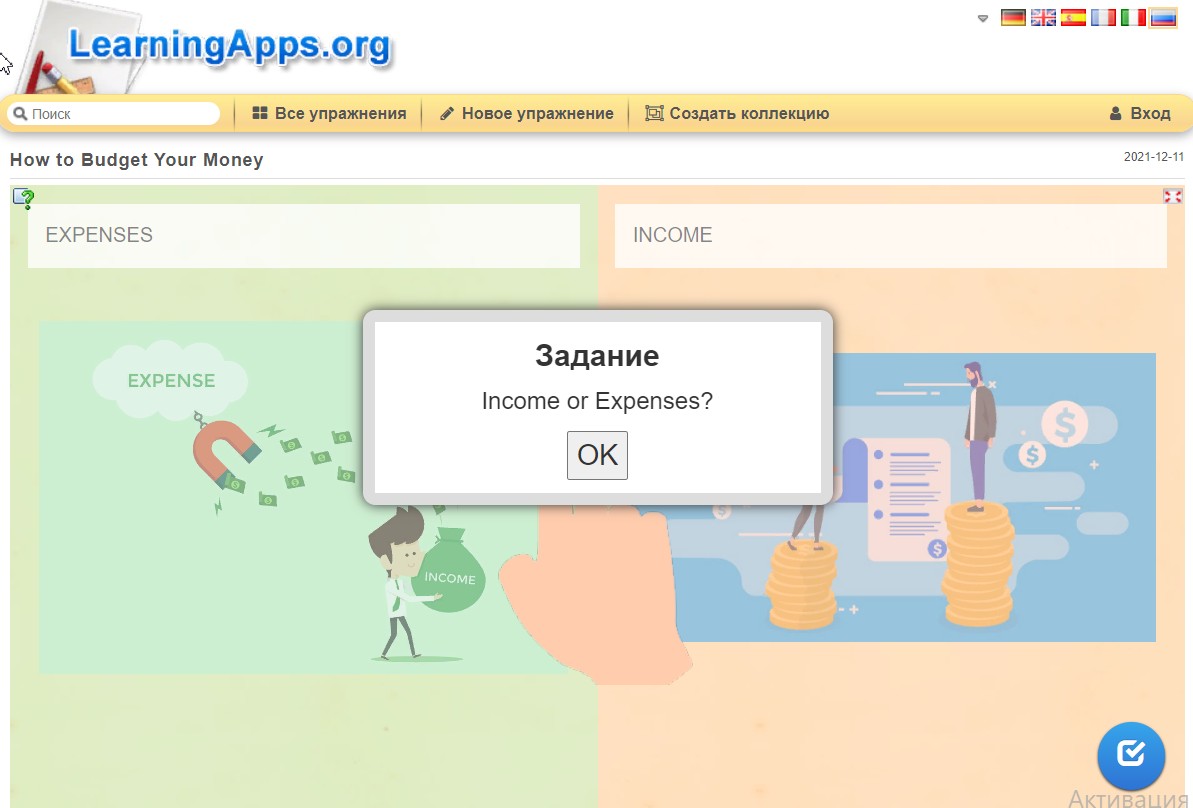 Еще один прекрасный сервер называется Liveworksheets https://www.liveworksheets.com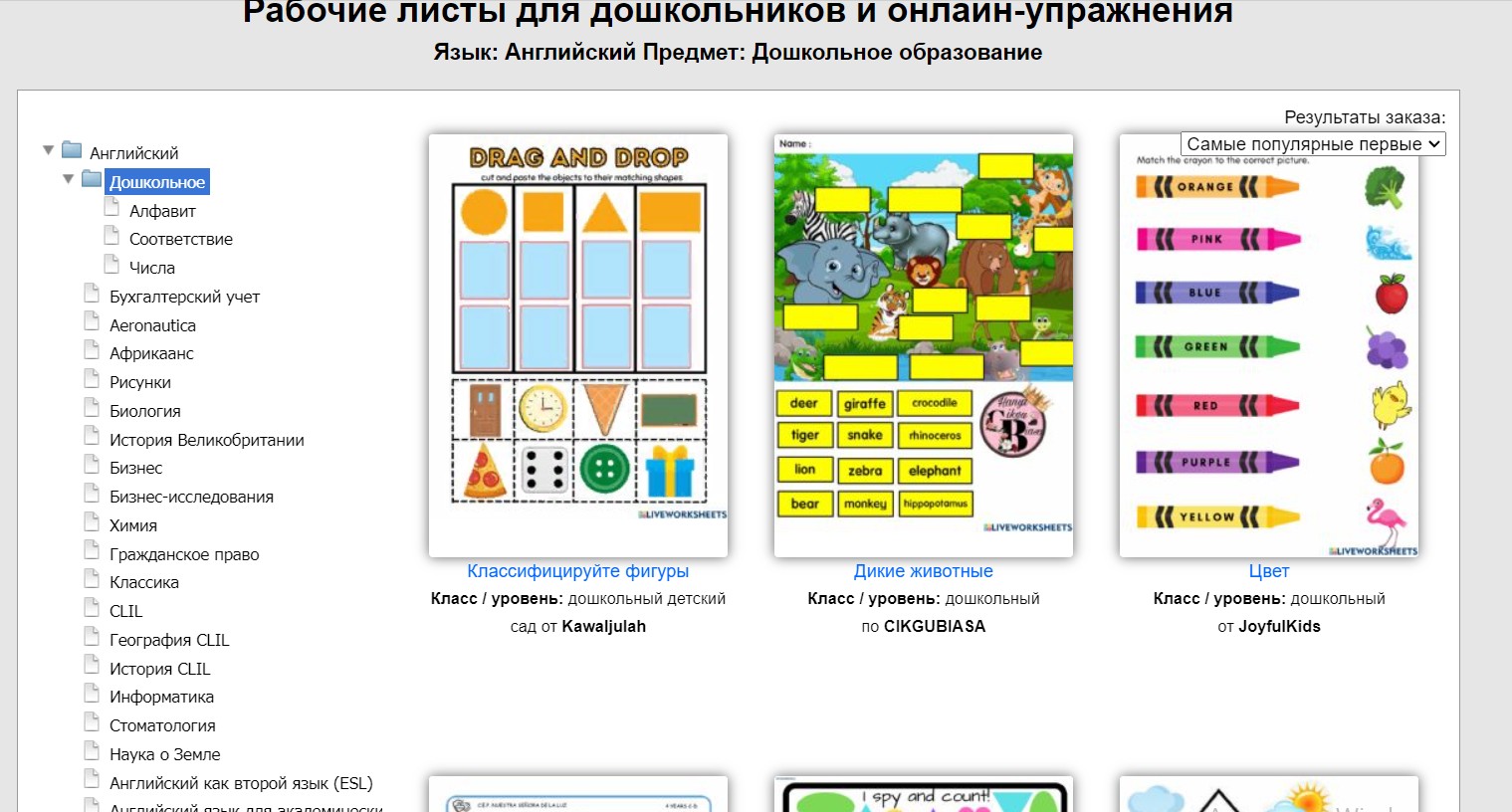 Наименование разделаНаименование разделаСтр.Информационная карта ПроектаИнформационная карта Проекта3I.Обоснование необходимости проекта51.1.Введение51.2.Актуальность и новизна Проекта6II.Принципы реализации Проекта9III.Основное содержание Проекта93.1.Научное, методическое и методологическое обоснование Проекта93.2.Цель и задачи Проекта123.3.Возрастные характеристики детей старшего возраста (5 -7 лет)123.4.Планируемые результаты Проекта143.5. Содержание работы143.6.Формы и методы организации деятельности по реализации Проекта16IV.Механизм реализации Проекта184.1.Диагностический инструментарий19V.Ресурсы Проекта25VIПартнеры Проекта266.1.Взаимодействие с родителями26VII.Социальный эффект реализации Проекта29Список литературыСписок литературы30Полное название Проекта«Формирование финансовой грамотности в процессе обучения английскому языку»Автор -  составитель Файзуллина Алина Вакильевна – воспитатель муниципального автономного дошкольного образовательного учреждения города Нижневартовска детский сад № 71 «Радость» Руководитель ПроектаПроконина Ольга Евгеньевна - заведующий муниципального автономного дошкольного образовательного учреждения города Нижневартовска детский сад № 71 «Радость»Организация исполнительМуниципальное автономное дошкольное образовательное учреждение города Нижневартовска детский сад № 71 «Радость»Адрес организации - исполнителя628616, Российская Федерация, Тюменская область, Ханты-Мансийский автономный округ — Югра, г. Нижневартовск, ул. 60 лет Октября, д. 12 "МАДОУ г. Нижневартовск ДС №71 «Радость»Телефон, факс, электронный адрес 8 (3466) 67-22-71mbdou71@yandex.ruОснование для разработки Проекта- Федеральный закон от 29.12.2012 г. № 273-ФЗ "Об образовании в Российской Федерации";- Приказ Минобрнауки России от 17.10.2013 № 1155 "Об утверждении федерального государственного образовательного стандарта дошкольного образования";- Приказ Минобрнауки России от 30.08.2013 № 1014 "Об утверждении Порядка организации и осуществления образовательной деятельности по основным общеобразовательным программам - образовательным программам дошкольного образования";- Концепция системы образования Ханты-Мансийского автономного округа-Югры до 2020 года (основные положения);- Программа развития образования города Нижневартовска на 2018-2025 годы и на период до 2030 года;- Программа развития МАДОУ г. Нижневартовск ДС № 15 «Радость» на 2019 - 2025 годы и на период до 2030 года.Цель Проектаразвитие элементарных языковых навыков общения на английском языке, включая знание финансовых понятий и умение использовать их на практике. Задачи Проекта- создать условия формирования у детей знаний о финансовой грамотности применительно к предмету «английский язык»;- обеспечить овладение обучающимися системы знаний о языковых реалиях английского языка в области финансовой грамотности;- способствовать формированию представлений об английском языке как средстве общения, позволяющем добиваться взаимопонимания с людьми.- повысить компетентность родителей и педагогов в вопросах изучения английского языка и финансовой грамотности через реализацию разных форм деятельностиТип и вид ПроектаОбразовательный, долгосрочныйЦелевые группыВоспитанники групп общеразвивающей направленности  5-7 лет.Продолжительность и сроки реализации Проекта1 учебный годПодготовительный этап: сентябрь 2022г. Основной этап: сентябрь 2022г. – апрель 2023г.Итоговый этап: май 2023г. 2 учебный год Подготовительный этап: сентябрь 2023г.Основной этап: сентябрь 2023г. – апрель 2024г.Итоговый этап: май 2024г.Форма реализации ПроектаФронтальная, индивидуальная Краткое содержание ПроектаI. Подготовительный этап: - изучение психолого-педагогической литературы;- проведение диагностического исследования;- подбор методов, приёмов, оборудования и материалов для реализации проекта;- анкетирование родителей (или законных представителей несовершеннолетних);II. Основной этап:- проведение цикла игровых занятий; - промежуточная диагностика.III. Заключительный этап: -диагностика;-квест-игра;-анкетирование родителей;-подведение итогов. Предполагаемые конечныерезультаты Проекта1. Создать условия для формирования у детей знаний о финансовой грамотности применительно к предмету «английский язык»;2. Организовать совместную деятельность, направленная на овладение обучающимися системы знаний о языковых реалиях английского языка в области финансовой грамотности; наблюдается положительная динамика качества учебной деятельности у целевой группы. 3. Сформировать первоначальные представлений об английском языке как средстве общения, позволяющем добиваться взаимопонимания с людьми. 4. Повысить компетентность родителей в вопросах необходимости изучения английского языка и формирования финансовой грамотности знать:уметь:звуки изучаемого языкапонимать на слух речь учителя, ребят,основное содержание облегченных текстов с опорой на зрительную наглядностьособенности интонации основных типов предложенийучаствовать в элементарном диалогеназвание страны изучаемогоязыка, ее столицы, символыкратко рассказывать о себе, своих увлечениях, различать на слух звуки, звукосочетания, слова, предложения английского языка; ассоциировать слова и словосочетания с соответствующими картинками и описанияминаизусть рифмованные произведениядетского фольклорарассказывать	наизусть небольшие стихотворения, считалочки, рифмовки, петь            песенкиосновные лексические единицы по теме: «A shop», «My family» «Count (1-6)», «Colour»описывать предметы, картинкиосновные конструкции в предложении понимать на слух обращения педагога на иностранном	языке, построенные на знакомом языковом материале, отвечать на вопросы преподавателя    Количество          балловФ.И.О.	ребенкаПоказателиПоказателиПоказателиПоказателиПоказатели    Количество          балловФ.И.О.	ребенкаГоворениеАудированиеЛексикаФонетикаВсего1.222282.2233103.332184.232295.232186.322297.222398.2323109.3222910.22228   УровниВысокий(3 балла)     Средний(2 балла)      Низкий    (1-0 баллов)АудированиеС легкостью воспринимает услышанный текст.Переводит, незадумываясь и не нарушая смысла услышанного.Из прослушанного текста только часть доступна для понимания. Ждет помощи от педагога.Затрудняется перевести на русский	язык,услышанный текст даже	с помощью педагога.ГоворениеСамостоятельное построение монологического/ диалогического высказывания,используя полный объем изученной лексики. Ответы на дополнительные вопросы.Ребенок строит свое высказывание (монологическое, диалогическое) только после наводящих вопросов  и подсказкипедагога (либо опоры на текст), демонстрируя ограниченный объем лексики.Не может поддержать беседу, даже с помощью педагога.ФонетикаПроизноситпредлагаемые слова, четко проговариваянеобходимый звук.Допускает незначительные ошибки.Нет четкогопроизношения слов («съедает»окончания,заменяет звуки).ЛексикаПравильноперечисляет все (или большую часть) предметы накартинках из числапредложенных.Называет толькополовину изпредложенныхкартинок.Из предложенныхкартинок не можетназвать ни одной(либо 1-2 из 10).МесяцФормы работыЦели работысентябрь1. Анкетирование «Мой ребенок и финансовая грамота»2. Анкетирование родителей с целью выявления стартовых возможностей детей.1. Определить, насколько родители (законные представители) заинтересованы в обучении их детей основам финансовой грамоты2. Узнать о семьях, их интересах и целях в воспитании и обучении детей.октябрь1. Родительское собрание: «Вопрос-ответ, по результатам анкетирования».2. Консультация «Иностранный язык на раннем этапе, как средство развития ребенка. Формирование финансовых элементов в процессе обучения английскому языку».1. Ответить на вопросы, интересующие родителей, сделать сообщение по результатам анкетирования.2. Заинтересовать новыми способами занятий с детьми. ноябрь1. Книга-алфавит «Веселый английский язык».2. Создание книжек малышек «Профессий много на земле»1. Организовать сбор материала для книги, вызвать интерес и желание к совместной деятельности, воспитывать сплочение, коммуникабельность.2. Создать условия для положительной мотивации к изучению финансовой грамотности, обобщению знаний о труде взрослых.декабрь1. Буклет «Игры дома и в саду». «Практические советы родителям по формированию финансовой грамотности у детей дошкольного возраста»2. Семейные традиции «Как мы отмечаем Рождество». Конкурс рождественской игрушки. 1. Вовлечение родителей в понимание важности финансово-экономического образования дошкольников.2. Прививать интерес к стране изучаемого языка, к традициям и обычаям празднования Рождества в других странах.январь1. Консультация для родителей Нравственные качества и финансовая грамотность  2. Консультации «Английский язык с мамой: первые шаги».1. Расширить представление родителей об их роли в развитии нравственных качеств в процессе знакомства с финансовой грамотностью дошкольников.2.Наладить систему работы «Домашнее обучение иностранному языку».февраль1. Сообщение на родительском собрании: «Финансовая грамотность. Влияние дидактических игр на экономическое развитие дошкольников».2. День Святого Валентина. Интересуемся традициями других стран. Конкурс «Валентинка».1. Вовлечение родителей в понимание важности финансово-экономического образования дошкольников.2. Прививать интерес к стране изучаемого языка, к традициям и обычаям других стран.март1. Памятка родителям «Формируем у детей разумные потребности».2. Конкурс рисунков «Деньги других стран».1. Дать знания родителям о правильном формировании потребности ребенка.2. Привлечь родителей к совместной деятельности дома с детьми; воспитывать уверенность, целеустремленность. апрельКонсультация: «Роль игры в семье и детском саду».Дать знания о важности развития речи, развития коммуникативных навыков; совместно решать вопросы по развитию речи детей.майАнкетирование «Удовлетворенность родителей деятельностью ДОУ по формированию основ финансовой грамотности дошкольников»Подведение итогов. Определить, насколько родители (законные представители) удовлетворены в обучении их детей основам финансовой грамоты и формирования у них навыков рационального экономического поведения.МесяцТемаПрограммное содержаниеОпоры и упражненияСентябрь«Introduction» («Знакомство»)Обучение пониманию несложной, доступной по содержанию речи на английском языке. Развитие навыков устной речи. Формирование умения приветствовать друг друга и знакомиться на английском языке. Знакомство детей с речевыми структурами: “Good morning!”, “Good bye!” “Hi!”, “Hello!”; тренировать речевые структуры: “What is your name?” “My name is…”Развитие межличностного общения, интереса к английскому языку.Лексика; Речевые образцы;Микродиалог; Аудирование с опорой на наглядность;Стихотворение “Hello, hello, can you clap your hands?”;Самостоятельное хоровое ииндивидуальное исполнение.Сентябрь«Introduction» («Знакомство»)Обучение пониманию несложной, доступной по содержанию речи на английском языке. Развитие навыков устной речи. Знакомство с новой лексикой: “yes”, “no”, ‘I”, прослушивание песенки “What is your name?”. Закрепление умения отвечать на вопрос “What is your name?” “My name is…”  знакомство с речевой структурой «I am a girl”, “I am a boy”Лексика; Речевые образцы;Микродиалог; Аудирование; песенку “What is your name?”Отработка новых слов и фраз;Ответы на вопросы.Октябрь«Colours» (Цвет)Знакомство детей с новым лексическим блоком. Отработка начальных навыков диалоговой речи; формировать навыки фонетической речи и произношения. Основные звуки: [d], [i:], [ou], [r]. Знакомство с играми-договорками. Лексические единицы:  red, yellow, green, blue, please. Грамматические конструкции: I see…Развитие этикетной функции общения. Стимуляция эмоциональной активности.Лексика; Речевые образцы;Микродиалог; Аудирование; Договорки по теме: «Colours»Отработка новых слов и фраз;Игра: «Волшебный микрофон»Октябрь«Colours» (Цвет)Разучивание стихотворения “Rainbow». Развитие познавательного интереса детей, внимания, воображения, тренировка зрительного восприятия и способности к догадке; формирование представлений о том, что предметы можно различать по цвету. Основные звуки: [au], [br],  [ei], [ai], [t],Лексические единицы: orange, red, white, yellow, grey, brown.Грамматические конструкции: What colour is it? It is…Воспитывать интерес к изучению английского языка, повышать мотивацию к изучению английского языка.Лексика; Речевые образцы;Микродиалог; Аудирование с опорой на наглядность;Стихотворение “Rainbow”;Игра: «Что пропало?»Самостоятельное хоровое ииндивидуальное исполнение.Ноябрь«Count 1-12» (Счет 1-12)Развитие аудитивных навыков с помощью восприятия  на слух  числительных от 0 до 12. Счет по «цепочке». Восприятие на слух числительных от 0 до 12. Знакомство с игрой «Переводчик».Развитие логического мышления, памяти. Воспитание приветливости по отношению к другому человеку.Лексика; Речевые образцы;Счет по «цепочке»; Аудирование; Договорки по теме: «Count»Отработка новых слов и фраз;Игра «Переводчик»Ноябрь«Count 1-12» (Счет 1-12)Разучивание считалки «One potato, two potatoes» Новые ЛО: one, two, three, four, five, six, seven, eight, nine, ten.Структура для понимания: let's count!Развитие наглядно-образного мышления, произвольного запоминания, слуховой и зрительной памяти.Воспитание желания учиться и радоваться своим успехам.Лексика; Речевые образцы;Микродиалог; Аудирование с опорой на наглядность;Считалка “One potato, two potatoes”;Самостоятельное хоровое ииндивидуальное исполнение.Декабрь«A family» (Семья)Знакомство с новой лексикой (mother, father, sister, brother , grandmother, grandfather) с использованием настольно - плоскостного театра. Ввод новой лексики по теме “A family”; тренировать произношение звуков [i:], [r]; учить песни “I see a green”, “My dear mummy”. Разучивание стихотворения «My Family». Развитие практических умений и навыков устной речи (монологической и диалогической); Совершенствование понимания глаголов движения.Лексика; Речевые образцы;Микродиалог с использованием плоскостного театра; Аудирование; Стихотворение «My Family»;Самостоятельное хоровое ииндивидуальное исполнение.Декабрь«A family» (Семья)Повторение и закрепление лексических единиц по теме «Семья», конструкций «I have», «I love», «Who is it?» с помощью игр и рифмовок. Закрепление употребления в речи конструкции «It is». Развитие способности осуществлять продуктивные речевые действия, практические умения и навыки восприятия речи на слух (речь воспитателя).
Формирование познавательного интересе к своей семье.Лексика; Речевые образцы;Микродиалог; Аудирование; Договорки по теме: «My Family»;Отработка новых слов и фраз;Игра «Переводчик»Январь«Here I am» (Это я) Ввод новых лексических единиц по теме "Части тела".Тренировка детей в восприятии и произнесении звуков: [h],[f], [w], [au].Развитие у детей слуховой памяти, инициативность, фонематического слуха и языковой активности. Приобщение детей к иноязычно-речевой деятельности.Лексика; Речевые образцы;Микродиалог с использованием презентации;Аудирование; Договорки по теме: «Here I am»;Отработка новых слов и фраз;Игра с элементами конструирования: «Назови и собери»Январь«Here I am» (Это я)Тренировка использования речевых конструкций I have got…, Touch…, Look at…;Активизизация лексический материал по теме: «Here I am»;Знакомство детей с песней на английском языке: «Head, shoulders, knees and toes»Приобщение детей к музыкальной культуре англоязычных стран.Микродиалог; Аудирование; Песенка: «Head, shoulders, knees and toes»;Игра «Переводчик»;Игра с использованием интерактивной доски: «Части тела»Февраль«Toys» (Игрушки)Знакомство дошкольников с новой лексической темой «Toys» («Игрушки»). Формирование у детей представления о речевой конструкции I have; познакомить с новыми словами (dog, boll, doll, car, block, bear); (dog, car, boll, doll, block, bear); закрепление речевых конструкций прошлых занятий; упражнять в произнесении звуков [r], [g], [d], [l]. Развитие умений употреблять речевую конструкцию с глаголом to have; умения правильно произносить слова; развитие навыков восприятия иностранной речи. Воспитание интереса к изучению иностранного языка.Лексика; Речевые образцы;Микродиалог с использованием игрушек; Аудирование; Стихотворение «Toys»;Самостоятельное хоровое ииндивидуальное исполнение;Игра: «Магазин игрушек»Февраль«Toys» (Игрушки)Повторение сказки о язычке, отработка звуков [oi], [ei], [t];Знакомство детей с новой лексикой по теме «My toys!»: ball, car, Teddy bear, train, doll;Отработка конструкции: «Give me a ..., please»;Изучение английского стихотворения «My ball».Лексика; Речевые образцы;Микродиалог с использованием игрушек;Стихотворение «My ball»;Игры: «Что пропало?», «Волшебный мешочек»Март                                                          «Fruits and vegetables» (Фрукты и овощи)Формирование умения владеть лексикой по теме «Овощи, фрукты», активизация использования в речи лексического материала по данной теме;Ввод диалога, используя речевой образец Would you like…? – Yes, please. /No, thank you; Развитие умения сравнивать и обобщать изучаемый материал;Лексика; Речевые образцы;Микродиалог с использованием макетов овощей и фруктов; Аудирование; Считалка “One potato, two potatoes ”;Игра: «Переводчик»Март                                                          «Fruits and vegetables» (Фрукты и овощи)Закрепление лексического запаса детей по теме “Fruits and vegetables”, введение лексических cherry, tomato, apple, lemon, carrot, banana, cucumber, watermelon, cabbage, grape;Повторение названий основных цветов, закрепление вопроса: «Какого цвета?» (What is the color)- повтор счета до 12 и активация фразы «How many?»;Ведение диалога, используя речевой образец Do you like? Yes, I like. / No, I don’t like.Активация фраз: What you have got? (Что это у тебя)I have got smth. (Я получил / у меня есть что-либо)Развитие умения высказывать свое мнение на английском языке; развитие логического мышления, памяти, внимания, фонетического слуха; формирование устойчивой мотивации к изучению английского языка.Лексика; Речевые образцы;Микродиалог с использованием презентации; Аудирование; Стихотворение “Fruits and vegetables”;Самостоятельное хоровое ииндивидуальное исполнение;Игра: «Волшебный мешочек», «Овощной магазин»Апрель                                                        «Clothes»(Одежда)Знакомство детей с новой лексикой по теме «Одежда», речевым образцом «I have …» и первичное их закрепление; Разучивание детской песенки «Mary wore a red dress» Формирование правильного произношения и интонации, развитие мыслительных операций, речи, творческой активности, формирование бережного отношения к одежде и аккуратности.Лексика; Речевые образцы;Микродиалог с использованием презентации; Аудирование; Песенка “Mary wore a red dress”;Хоровое ииндивидуальное исполнение;Игра: «Угадай, что..», «Волшебный микрофон»Апрель                                                        «Clothes»(Одежда)Знакомство с лексическими единицами по теме «Одежда»: blouse, boots, cap, coat, dress, hat, jeans, mittens, raincoat, scarf, shirt, shorts, skirt, socks, suit, shoes;.Формирование умения составлять и вести  диалог-расспрос  по ситуации «В магазине одежды»;Знакомство со стилем поведения в магазине одежды в соответствии с нормами этикета страны изучаемого языка и своей страны.Лексика; Речевые образцы;Микродиалог с использованием наглядности; Аудирование; Сюжетно-ролевая игра «В магазине одежды»Май«House. Furniture» (Дом. Мебель)Ввод новой лексики по теме «Моя дом»: a house, room, a table, a bed, a sofa, a chair, a vase, a flower, a clock, a lamp, a door, a floor, a ceiling, a window, a TV set, a carpet, a cupboard.Тренировать у детей правильное произношение звуков. Выучить новые слова: a house, room, a table, a bed, a sofa, a chair, a vase, a flower;развитие речевых навыков и умений детей, увеличение объема лексического и грамматического материала по данной теме.Лексика; Речевые образцы;Микродиалог с использованием дома для кукол;Стихотворение «My House»;Игры: «Переводчик», с элементами конструирования «Дом для куклы».Май«House. Furniture» (Дом. Мебель) Активизация употребления в речи названий мебели; Повторение счета от 1 до 10;Формирование речевых навыков по теме:- изучение лексических единиц: a shelf, a bookcase;- речевых образцов:  I have …;Развитие памяти, внимания, образного мышления дошкольников;Формирование умения составлять и вести  диалог-расспрос  по ситуации «Магазин мебели»;Знакомство со стилем поведения в магазине в соответствии с нормами этикета страны изучаемого языка и своей страны;Развитие интереса детей к английскому языку.Лексика; Речевые образцы;Микродиалог с использованием презентации; Аудирование; Сюжетно-ролевая игра «Магазин мебели»;Стихи-договорки и стихи-повторялки.МесяцТемаПрограммное содержаниеОпоры и упражненияСентябрьПовторение изученного. Глаголы движения.Квест «В поисках клада»Закрепление лексики по темам: «Цвет», «Счет», «Игрушки».
Закрепление темы «Глаголы движения».Развитие навыков восприятия речи педагога на иностранном языке.Развитие умения работать в команде, чувство сотрудничества и взаимовыручки при прохождении заданий квест-игры.
Воспитание у детей интереса к изучению английского языка.
Лексика; Микродиалог; Аудирование с опорой на наглядность;Игра-квест;Стихи-договорки “Я щенку по кличке Пит”;Игры-подражания;Игра «Переводчик»СентябрьПовторение изученного. Глаголы движения.Активизация и обогащение лексико-грамматического запаса слов детей;Повторение пройденных и изучение слов-глаголов движения: run, go, swim, jump, fly, climb, sleep;Знакомство со структурой речевого образца с модальным глаголом «can» I can swim (run…)Повторение  речевой структуры: «I am…»; Моделирование предложения с помощью условных знаков-символов.Формирование навыков межличностного общения, воспитание стремления к активной деятельности и творчеству.Лексика; Речевые образцы;Микродиалог; Аудирование; песенку “What is your name?”Отработка новых слов и фраз;Ответы на вопросы.Октябрь«Food products» (Продукты питания. Еда) Введение новой лексики по теме: milk, meat, fish, bread, butter, eggs;Знакомство со специальным вопросом «What do you like?» и ответы на него;Разучивание песенки-допевки «Food products».Закрепление общего вопроса и ответы на него. «Do you like milk?- Yes, i do./ No, I don’t»;Развитие этикетной функции общения. Стимуляция эмоциональной активности.Лексика; Речевые образцы;Микродиалог с опорой на презентацию; Аудирование; Песенка-допевка «Food products»Отработка новых слов и фраз;Игра: «Волшебный мешочек»Октябрь«Food products» (Продукты питания. Еда) Формирование лексико – грамматических навыков у детей по теме «Еда».Отработка грамматических структур: I like (Мне нравится) …, I don’t like (Мне не нравится) …;- закрепить новую лексику по теме «Food» (Еда);Развитие речевых и познавательных способностей у детей;Развитие фонематического слуха воспитанников;Знакомство со стилем поведения в кафе в соответствии с нормами этикета страны изучаемого языка и своей страны;Формирование положительных эмоций для успешного обучения и развития дошкольников.Лексика; Речевые образцы;Микродиалог; Аудирование с опорой на презентацию;Игра: «Закончи фразу»;Виртуальная экскурсия в кафе;Сюжетно-ролевая игра «В кафе»Игра «Что купили в магазине»;Ноябрь«Professions»(Профессии)Введение и первичное закрепление названий профессий по-английски.Развитие аудитивных навыков с по теме “Professions”; отработка фонетических навыков;Актуализация знаний, умений, навыков, приобретенных ранее, формирование и развитие речевых компетенций;Формирование навыков монологической и диалогической речи по теме урока;Привитие любви и интереса к иностранному языку;воспитание умения работать в парах, самостоятельно;Воспитание уважительного отношения к различным видам профессиональной деятельности.Лексика; Речевые образцы;Счет по «цепочке»; Аудирование; Договорки по теме: “Professions”Отработка новых слов и фраз;Игра «Переводчик»Ноябрь«Professions»(Профессии)Повторение лексики по теме «Профессии».Формирование навыков устной речи по темам “Семья”, «Профессии».Развитие аудитивных навыков с по теме «Профессии моих родителей»Формирование слухо-произносительных навыков воспитанников. Способствование активизации лексического материала по теме «Профессии».Воспитание стремления детей самостоятельно и коллективно выполнять задания, целеустремленности и любознательности.Лексика; Речевые образцы;Микродиалог; Аудирование с опорой на наглядность;Игры на интерактивной доске “Professions” Игра «Вопрос-ответ»;Игра «К какой профессии относится»;Самостоятельное хоровое ииндивидуальное исполнение.Декабрь«A family. Family budget» (Семья. Бюджет семьи )Создание необходимой мотивации для повышения финансовой грамотности дошкольников;Повторение и закрепление лексических единиц по теме «Семья», конструкций «I have», «I love», «Who is it?» с помощью игр и рифмовок;  Развивать умение осознавать взаимосвязь понятий «профессия - труд - продукт -деньги»;Закрепление употребления в речи конструкции «It is;Стимулирование желания практиковать английскую речь; Развитие способности осуществлять продуктивные речевые действия, практические умения и навыки восприятия речи на слух (речь воспитателя).
Формирование познавательного интересе к своей семье.Лексика; Речевые образцы;Микродиалог; Аудирование с опорой на презентацию; Договорки по теме: «My Family»;Отработка новых слов и фраз;Игра «Что пропало?»Игра «Переводчик»;Игра на ИД;Сюжетно-ролевая игра «Семья»Декабрь«A family. Family budget» (Семья. Бюджет семьи )Развитие финансовой грамотности воспитанников; Формирование представления детей о семейном бюджете и о его роли в жизни семьи, составные элементы семейного бюджета. Расширение кругозора по теме «Семейный бюджет”;Развитие умения детей определять источники доходов и расходов, устанавливать зависимость между доходом и расходом семьи;Активизация лексики предыдущих уроков по теме: «Family»;Воспитание уважительного отношения к людям, зарабатывающим деньги;Презентация «Бюджет семьи»;Лексика; Речевые образцы;Песня-допевка песня «Money»;Аудирование; Игра «Доходы-расходы»;Отработка новых слов и фраз;Игра на ИД «Family budget»Январь«Money» (Представление о деньгах)Ввод новых лексических единиц по теме "Money": income - заработок, доход, steady income - стабильный доход, salary - заработная плата, outgoings – расходы;Формирование умения различать деньги других стран, понятия валюты;Закрепление взаимосвязи понятий «профессия - труд - продукт -деньги»;Развитие у детей слуховой памяти, инициативность, фонематического слуха и языковой активности. Приобщение детей к иноязычно-речевой деятельности.Лексика; Речевые образцы;Микродиалог с использованием презентации;Аудирование; Договорки по теме: “Money”;Просмотр интерактивного альбома «Деньги разных стран»;Игра на ИД«Третий лишний», «Дополни фразу», «Что можно, что нельзя купить», «Юный финансист»Январь«Money» (Представление о деньгах)Закрепление лексических единиц по теме "Money": pocket money, much money, little money, price, cost, be rich.Ввод понятия денег, формирование знаний о значении денег и их роли;Закрепление понятия валюты,  умения различать деньги других стран;Закреплять знания детей, что каждая вещь стоит денег;Введение лексических едениц ice cream costs. Формирование умения отвечать на вопросы;Развитие таких аналитических способностей воспитанников, как умение анализировать, сопоставлять, сравнивать, обобщать, делать выводы;Закрепление взаимосвязи понятий «профессия - труд - продукт -деньги»; Развитие культуры взаимоотношений при работе в парах, группах, коллективе.Микродиалог с использованием презентации;Аудирование; Договорки по теме: “Money”;Просмотр интерактивного альбома «Деньги разных стран»;Игра на ИД«Третий лишний», «Дополни фразу», «Что можно, что нельзя купить», «Юный финансист»;Сюжетно-ролевая игра «Маленькие покупки»Февраль                                                      «Копилка» (Piggy bank)  Развитие финансовой грамотности у детей старшего дошкольного возраста через знакомство детей с историей возникновения копилок;Знакомство с новыми лексическими единицами piggy bank, moneybox, thrift-box, money box, money-box, piggy bank, coin box;Закрепление речевых конструкций прошлых занятий; упражнять в произнесении звуков [r], [g], [d], [l]. Развитие умений употреблять речевую конструкцию с глаголом I'm saving up for, I want (я коплю на…, я хочу…); умения правильно произносить слова; Развитие навыков восприятия иностранной речи;Воспитание бережного отношения к деньгам;Воспитание интереса к изучению иностранного языка.Лексика; Речевые образцы;Микродиалог с использованием игрушек; Аудирование; Стихотворение «money box»;Самостоятельное хоровое ииндивидуальное исполнение;Игра на ИД: «Юный финансист»;Игра «Переводчик»;Игра «Что можно купить, а что нет»Февраль                                                      «Копилка» (Piggy bank)  Первичное знакомство с понятием сбережения (накопления); Представление, что копить не просто, но полезно; Решение проблемных ситуаций.Формирование у детей представления о речевой конструкции I'm saving up for (я коплю на..); Закрепление новых слов (piggy bank, moneybox, thrift-box, money box, money-box, piggy bank, coin box);Знакомство и закрепление слов-предметов, на которые хочет накопить ребенок;Воспитание бережного отношения к деньгам;Воспитание интереса к изучению иностранного языка.Лексика; Речевые образцы;Микродиалог с использованием игрушек;Стихотворение «My ball»;Игры: «Что пропало?», «Волшебный мешочек»Март«Shopping»(Магазин игрушек. Супермаркет)Закрепление навыков произношения и лексики по теме «Животные»; Тренировка звуков u; f; v; m; r; w. Закрепление в речи структуры «I can»; Формирование элементарных навыков устной речи;Развитие навыков восприятия иностранной речи; Развитие наблюдательности, сообразительности, мышления, быстроты ориентировки;Воспитание интереса к изучению иностранного языка.Лексика; Речевые образцы;Микродиалог с использованием игрушек-животных; Аудирование; Сюжетно-ролевая игра «Магазин игрушек»;Стихи сдоговариванием;Игра: «Переводчик»;Игра «What's missing» («Чегоне стало»)Март«Shopping»(Магазин игрушек. Супермаркет)Формирование и совершенствование диалогической речи обучающихся;Развитие аудио- фонематических навыков учащихся;Развитие умений учащихся оперировать известными понятиями, составлять высказывания с помощью опор;Контроль усвоения изученных тем.Развитие различных видов памяти (вербальной, образной), внимания, коммуникативности, воображения;Развитие мыслительной деятельности, умения переноса знаний в новую ситуацию;Показ значимости умения решать коммуникативные задачи через диалог;Расширение кругозора, творческих способностей учащихся по теме «Supermarket».Лексика; Речевые образцы;Микродиалог; Аудирование с опорой на презентацию;Игра: «Закончи фразу»;Виртуальная экскурсия в супермаркет;Сюжетно-ролевая игра «Супермаркет»Игра «Что купили в магазине»;Просмотр фильма «Валюта Великобритании» для детей.Апрель«Birthday»(День рождения)Закрепление лексических единиц I want, I have, I'll buy (я хочу, я имею, я куплю);Формировать умение решать проблемную ситуацию (купить подарок на День рождения), уметь тратить по возможностям, рационально;Способствование финансовому просвещению и воспитанию дошкольников посредством формирования умения производить денежные траты с умом, сберегать и экономить.Формирование у детей рациональный подход к выбору товаров, обращая особое внимание на их полезные свойства;Довести до детей, что при трате денег необходимо прежде всего ориентироваться на доходы семьи, сопоставлять потребности и желания с возможностями;Формирование знаний: зачем надо копить и сберегать, как можно копить, что копить непросто, но полезно, ответственно и важно.Лексика; Речевые образцы;Микродиалог; Аудирование; Игра: «Покупка подарка»;Сюжетно-ролевая игра «Магазин»;Игра: «Закончи фразу»;Игра «Переводчик»Апрель«Birthday»(День рождения)Знакомство с лексическими единицами по теме «Birthday»: birth date, birthday boy  birthday girl , birthday present;Активизация и обогащение лексико-грамматического запаса слов детей;Повторение пройденных и изучение слов-глаголов движения: run, go, swim, jump, fly, climb, sleep;Знакомство со стилем поведения в гостях в соответствии с нормами этикета страны изучаемого языка и своей страны.Лексика; Речевые образцы;Микродиалог с использованием наглядности; Аудирование; Сюжетно-ролевая игра «День рождения»МайТестирование. Итоговое мероприятие (квест-игра)Игры и тесты по финансовой грамотности на английском языке с использованием ИКТ.Контроль усвоения изученных тем с использованием игр и тестов по финансовой грамотности на английском языке;Совершенствование навыков выполнения электронных игровых заданий на интерактивной доске;Развитие творческого воображения;Формирование экономического мышления и правильных ценностных ориентиров;Развитие умения адекватно воспринимать игровую ситуацию и выполнять игровые задания в форме тестирования;Совершенствование коммуникативных навыков: сотрудничества, взаимопонимания и взаимопомощи, умение работать в паре, группе;Воспитание нравственных качеств, правильного отношения к деньгам и разумному их использованию;Становление патриотических ценностей;Создание комфортного эмоционального настроя, способствующего личностной самореализации, проявлению инициативности, самостоятельности;Лексика; Речевые образцы;Микродиалог с использованием ИКТ;Игры и  тесты по финансовой грамотности с использованием английского разговорного языкаМайТестирование. Итоговое мероприятие (квест-игра)Итоговое мероприятие по формированию основ финансовой грамотности с использованием английского разговорного языка«Путешествие с Буратино» (квест-игра)Контроль усвоения изученных тем;Закрепление представлений по основам финансовой грамотности посредством использования инновационной технологии – квест-игры с использованием английского разговорного языка;Закрепление в игровой форме представления детей о некоторых экономических категориях (виды денег, изображения на денежных знаках, источники дохода, цена, купля-продажа, экономия);Развитие умения адекватно воспринимать игровую ситуацию и выполнять игровые задания в форме квеста;Актуализация знаний, умений, навыков, приобретенных ранее, формирование и развитие речевых компетенций;Способствование активизации изученного материала лексического материала;Формирование умения использовать на практике полученные знания;Развитие умений учащихся оперировать известными понятиями, составлять высказывания с помощью опор;Развитие мыслительной деятельности, умения переноса знаний в новую ситуацию;Воспитание стремления детей самостоятельно и коллективно выполнять задания, целеустремленности и любознательности.Квест-игра;Лексика; Речевые образцы;Микродиалог с использованием презентации на интерактивной доске;Игры с использованием словесных приемов;Дидактические игры;Игры с элементами конструирования;Игры на развитие моторики;Игры на развитие воображения…